ДУМА ШПАКОВСКОГО МУНИЦИПАЛЬНОГО ОКРУГА СТАВРОПОЛЬСКОГО КРАЯ ПЕРВОГО СОЗЫВА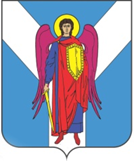 РЕШЕНИЕОб утверждении отчета о выполнении прогнозного плана (программы) приватизации муниципального имущества Шпаковского муниципального округа Ставропольского края за 2021 годВ соответствии с Гражданским кодексом Российской Федерации, Федеральным законом от 06 октября 2003 г. № 131-ФЗ «Об общих принципах организации местного самоуправления в Российской Федерации», Федеральным законом от 21 декабря 2001 г. № 178-ФЗ «О приватизации государственного и муниципального имущества», Уставом Шпаковского муниципального округа Ставропольского края, Положением о порядке управления и распоряжения имуществом, находящимся в муниципальной собственности Шпаковского муниципального округа Ставропольского края, утвержденным решением Думы Шпаковского муниципального округа Ставропольского края от 16 декабря 2020 г. № 83, Положением
о приватизации муниципального имущества Шпаковского муниципального округа Ставропольского края, утвержденным решением Думы Шпаковского муниципального округа Ставропольского края от 31 марта 2021 г. № 142, Прогнозным планом (программой) приватизации муниципального имущества Шпаковского муниципального округа Ставропольского края на 2022 год, утвержденным решением Думы Шпаковского муниципального округа Ставропольского края от 24 ноября 2021 г. № 277, Дума Шпаковского муниципального округа Ставропольского края РЕШИЛА: 1. Утвердить отчет о выполнении прогнозного плана (программы) приватизации муниципального имущества Шпаковского муниципального округа Ставропольского края за 2021 год, согласно приложению.2. Настоящее решение вступает в силу со дня его принятия. Председатель ДумыШпаковского муниципальногоокруга Ставропольского края					                  С.В.Печкуров03 марта 2022 г.г. Михайловск№ 318 